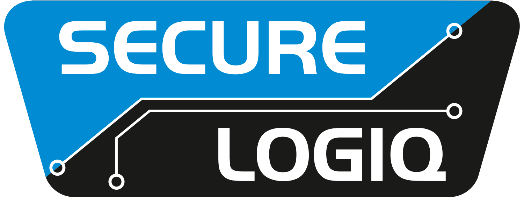 January 2022 							For Immediate ReleaseAnand Subbiah named Secure Logiq Middle East Regional DirectorDubai, UAE… Secure Logiq has named Anand Subbiah as its new Regional Director for the Middle East. The news follows the announcement that the British manufacturer has opened a dedicated Middle East office in Dubai.“With more than a decade of experience leading security businesses in both the UK and the Middle East, Subbiah was the natural choice to head up our new operation in the Middle East,” said Secure Logiq’s Robin Hughes. “Anand has the knowledge, skills and contacts to ensure that the new Middle East office gets off to a flying start, and the Secure Logiq team in the UK are here to provide all the support he needs to get things moving.”Subbiah’s new position will see him take responsibility for the day-to-day operations of the company in the region. This will see him bring the famous Secure Logiq technical knowhow directly to the Middle East market with a dedicated presence, ensuring that customers in the region will receive unparalleled levels of service and support for their projects. While Secure Logiq’s dedicated servers for HD surveillance systems are already a popular choice in the Middle East, demand for the manufacturers products are sure to increase thanks to a new relationship that is perfectly suited for the region. Secure Logiq has recently announced a partnership with Seagate to deliver the perfect solution for security professionals in the Middle East. The collaboration will see Secure Logiq’s management servers, processing servers and client machines all designed and optimised for the application and combined with Seagate’s SAN storage units which offer large storage, resilience, expandability and vertical integration.Subbiah is not the only new addition to Secure Logiq’s Middle East office. He is joined on the launch team by Mohit Katyal, who will take on the role of Business Development Manager for the territory. Katyal will take responsibility for growing Secure Logiq’s regional business as well as supporting the manufacturer’s existing client base.Further new faces will be added throughout 2022 as Secure Logiq further grows its regional presence. This will see the addition of a further business development manager, alongside pre-sales engineers and administration professionals.“It has been a long process for Secure Logiq to get to this point, but we believe we have found the right people to deliver the service our customers in the Middle East deserve,” concluded Hughes. “We are delighted with the calibre of professionals we have recruited for these important roles and look forward to growing the Middle East team further.” Meet the new Secure Logiq Middle East team at Intersec 2022 on stand S1-E46.For further information visit: www.securelogiq.com ####Press Contact:James Ling, The Inside StoryTel: +44(0)1892 525141Email: james@gettheinsidestory.comAbout Secure Logiq:Since 2011 Secure Logiq have been developing the missing piece of the HD surveillance jigsaw, servers specifically designed for HD surveillance. A new concept in the surveillance industry, our team of technical experts have over 150 years of both IP CCTV and server experience and boasts respected thought leaders from both the HD Surveillance and IT hardware industries.In a short space of time Secure Logiq have become the world's leading independent manufacturer of servers, workstations and client machines optimised for HD Surveillance and Video Analytics applications. Secure Logiq's company ethos is based on four core principles - to provide the Fastest Performance, the Biggest Storage, the Most Resilience and the Best Value in HD video processing, viewing and storage technology.About Cloudforests.ieLaunched in 2020, Cloudforests is a social enterprise creating new forests for the planet along Ireland's wild Atlantic Way featuring live internet video streaming. It has so far planted over 21,000 trees for the planet at Lahinch and when the sun sets on the next planting day, another 14,000 trees will be added to that total.